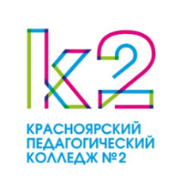 КАЛЕНДАРЬ МЕРОПРИЯТИЙ ДЛЯ СТУДЕНТОВ НА НОЯБРЬУТВЕРЖДАЮ И.о. директораМаркина И.Н.________________"____"_____ 2022 гПОНЕДЕЛЬНИКВТОРНИКСРЕДАЧЕТВЕРГПЯТНИЦАСУББОТА12345Краевой студенческий Савенковский фестиваль педагогических идей Всероссийские научные чтения молодых исследователей, посвященных памяти В.И. ДаляЗанятие с элементами тренинга на сплочение коллектива 1 курсДень классической музыкиЗанятие с элементами тренинга на сплочение коллектива 1 курсВсероссийская просветительская акция "Большой этнографический диктант"135 лет со дня рождения С.Я. Маршака (библиотека)Занятие с элементами тренинга на сплочение коллектива 1 курсДень народного единстваВсероссийская просветительская акция "Большой этнографический диктант"Рубрика «Пушка»Церемония спуска Государственного флага Российской Федерации Всероссийская просветительская акция "Большой этнографический диктант"789101112Церемония поднятия Государственного флага Российской Федерации Внеучебный курс «Разговоры о важном»Всероссийская просветительская акция "Большой этнографический диктант"Студенческий советЭкомаркет «Миллион Родине»#Мы вместеДень памяти погибших при исполнении служебных обязанностей сотрудников органов внутренних дел России Всероссийская просветительская акция "Большой этнографический диктант"Экомаркет «Миллион Родине»#Мы вместеВечер «настолок»Соревнования по пионерболу среди студентов 1-го курсаЭкомаркет «Миллион Родине»#Мы вместе Участие сборной команды колледжа по настольному теннису в Спартакиаде среди ССУЗ-ов г. Красноярска    Экомаркет «Миллион Родине»#Мы вместеРубрика «Пушка»Экомаркет «Миллион Родине»#Мы вместеЦеремония спуска Государственного флага Российской ФедерацииЭкомаркет «Миллион Родине»#Мы вместе141516171819Церемония поднятия Государственного флага Российской ФедерацииВнеучебный курс «Разговоры о важном»Школа наставниковНеделя народного искусстваНеделя народного искусстваФестиваль самодеятельного творчества студентов и преподавателейНеделя народного искусстваФестиваль самодеятельного творчества студентов и преподавателейДень искусстваНеделя народного искусстваФестиваль самодеятельного творчества студентов и преподавателейНеделя народного искусстваРубрика «Пушка»Фестиваль самодеятельного творчества студентов и преподавателейЦеремония спуска Государственного флага Российской ФедерацииНеделя народного искусстваФестиваль самодеятельного творчества студентов и преподавателей212223242526Церемония поднятия Государственного флага Российской ФедерацииВнеучебный курс «Разговоры о важном»День начала Нюрнбергского процессаДень словарей и энциклопедий (библиотека)«Фримаркет» Бесплатная ярмарка Квартирник «Ламповый вечер»Психологическая диагностика студентов 1 курса (адаптация)Рубрика «Пушка»День матери в РоссииЦеремония спуска Государственного флага Российской ФедерацииДень матери в России282930Церемония поднятия Государственного флага Российской ФедерацииВнеучебный курс «Разговоры о важном»Психологическая диагностика студентов 1 курса (адаптация)День Государственного герба Российской Федерации.Урок по изучению государственных символов Российской Федерации